АДМИНИСТРАЦИЯ  СПАССКОГО СЕЛЬСОВЕТА                                  САРАКТАШСКОГО РАЙОНА ОРЕНБУРГСКОЙ ОБЛАСТИП О С Т А Н О В Л Е Н И Е _________________________________________________________________________________________________________14.05.2018 				с.  Спасское			        № 28-п             Разработка проекта планировки совмещённого с проектом                        межевания территории  под проектирование подъезда к селу                            Спасское  от   автодороги общего пользования                                       Воздвиженка - Петровское - Среднеаскарово в  муниципальном                         образовании Спасский сельсовет Саракташского района Оренбургской области Руководствуясь ст.45 и 46 Градостроительного кодекса Российской Федерации, с учетом части 1 статьи 3 Федерального закона от 29.12.2004г. № 191- ФЗ «О введении в действие Градостроительного кодекса Российской Федерации», статьи 17 Закона Оренбургской области от 16.03.2007 № 1037/233-IV-O3 «О градостроительной деятельности на территории Оренбургской области»:Разработать проект планировки совмещенный с проектом межевания территории под   проектирование подъезда к селу Спасское от  автодороги общего пользования       Воздвиженка-Петровское-Среднеаскарово в  муниципальном      образовании  Спасский сельсовет Саракташского района    Оренбургской области.Финансирование по разработке документации осуществить за счет           заинтересованных лиц.3. Настоящее постановление вступает в силу со дня его подписания и подлежит размещению на официальном сайте администрации.Контроль за исполнением настоящего постановления оставляю за собой.Глава администрациисельсовета						           	В.А.СпицинРазослано: администрации района, прокуратуру района, в дело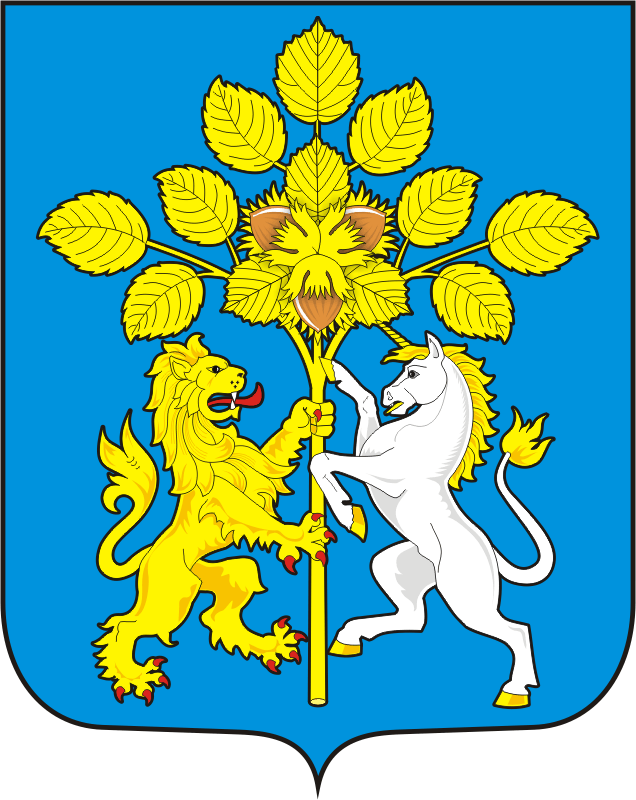 